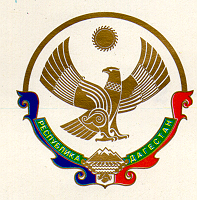 МУНИЦИПАЛЬНОЕ КАЗЕННОЕ ОБЩЕОБРАЗОВАТЕЛЬНОЕ УЧРЕЖДЕНИЕ«ЯМАНСУЙСКАЯ СРЕДНЯЯ ОБЩЕОБРАЗОВАТЕЛЬНАЯ ШКОЛА» с. ЯМАНСУ  НОВОЛАКСКОГО РАЙОНА  РЕСПУБЛИКИ ДАГЕСТАН368169с. Ямансу               тел.89298816007                                                           ПРИКАЗОт 30.08. 2019 года							№ 184 «О противопожарном режиме»На основании Правил пожарной безопасности в РФ (ППБ 01–03) с целью обеспечения требуемого уровня пожарной безопасности в МКОУ «Ямансуйская СОШ»ПРИКАЗЫВАЮ:1. Запретить курение во всех помещениях школы.2. Запретить разведение костров на территории двора школы и на прилегающей к ней территории.3. Обесточивать оперативно электроустановки и бытовые электроприборы в помещениях, в которых по окончании рабочего времени отсутствует дежурный персонал, за исключением дежурного освещения.Другие электроустановки и электротехнические изделия (холодильные камеры и др.) оставлять под напряжением, если это обусловлено их функциональным назначением или предусмотрено требованиями инструкций по эксплуатации.4. Запретить пользоваться электроутюгами, электроплитами и другими электронагревательными приборами, не имеющими устройств тепловой защиты, без подставок из негорючих теплоизоляционных материалов, исключающих опасность возникновения пожара и вне специально выделенных помещений.5. Запретить размещение у электрощитов электродвигателей горючих и легковоспламеняющихся веществ и материалов.6. Запретить пользоваться поврежденными розетками, рубильниками, другими элетроустановочными изделиями.7. Выделенные огневые и другие пожароопасные работы проводить только после согласования с администрацией школы.8. Запретить хранение лакокрасочных изделий в помещениях школы, хранить их только на отдельно стоящем складе.9. По окончании рабочего времени ответственному за пожарную безопасность в помещениях школы вменить в обязанность убрать мусор и отходы, осмотреть помещения на предмет наличия пожароопасных предметов, проверить исправность электроустановочных изделий, закрыть все окна и форточки, выключить освещение.10. На случай отключения электроэнергии обеспечить обслуживающий персонал электрофонарями.11. Запретить хранение в школьных гаражах тару из-под горючего, а также горючее  и масла, подогревать двигатель открытым огнем.12. При возникновении пожара лицо, обнаружившее пожар или признаки горения (задымление, запах гари и др.) обязать выполнить следующие действия:– незамедлительно сообщить о случившемся по телефону в пожарную охрану (службу спасения) 01, при этом необходимо назвать адрес, место возникновения пожара, свою фамилию – принять меры по эвакуации людей, тушению пожара и сохранности материальных ценностей;– при необходимости отключить электроэнергию, прекратить работу в здании;– выполнить мероприятия, способствующие предотвращению развития пожара и задымления помещений здания школы.Директор школы:               /РАШАЕВА М.Э/ОГРН 1020500909990ИНН/КПП 0524005172/052401001